    UNITED UNITARIAN UNIVERSALIST CONGREGATION Gathering Music  					  Alex Chilsen	  	        Somewhere over the Rainbow , Harold ArlenWelcome and Announcements                          Jennifer Beiriger  	 Prelude 	  Praeludium , Bach			  Alex Chilsen             Opening Words     				       Jennifer Beiriger 			              Chalice Lighting                                                    (In Unison)May this flame kindle within us the warmth of compassion, the glow of love, the fire of commitment and the light of truth. Here together we scatter and nurture seeds of spirit, service and community.*Greeting One AnotherAnthem       Come, My Way, My Truth, My Life               United ChoirStory for All Ages  			           Mary Beth Danielson  	    The Searcher and Old Tree by David McPhail      Sending forth the Children                  #1057 Go Lifted Up(Children leave for religious education as the congregation sings)Go lifted up, love bless your way, moon light, star light, guide your journey into peace and the brightness of dayJoys and Sorrows        			       Jennifer BeirigerWe invite you to share with those gathered the personal joys or sorrows of your life. Following the sharing, please join in our sung response:Walking, walking with you, walking with you is our prayerMeditations and Prayers Responsive Reading       #585 Councils                Jennifer Beiriger Silent              Musical                             			              Alex Chilsen   Message    Sanctuary: Safety or Invitation?    Mary Beth Danielson                                             Sharing the Offering	     Largo, Handel   	                 Alex Chilsen  *Hymn   #360 Here We Have Gathered Benediction and Blessing 	                       Mary Beth Danielson   	                      # 562  A Lifelong Sharing	     Extinguishing the FlamePostlude  				 	              Alex Chilsen	         Have You Ever Seen The Rain , Creedence Clearwater Revival   	                 					            *Please rise in body or spirit.	Welcome visitors and friends! Please join us for fellowship downstairs after today’s service.Welcome to United Unitarian Universalist Congregation in Waukesha. This church was founded in 1877 as part of a faith that holds to no creed, but believes that love goes beyond belief. All people are welcome here, whoever you are and wherever you are in your journey. May you find here hope, joy, wisdom, and grace.OUR MISSION: We scatter and nurture seeds of spirit, service, and community.OUR VISION: We envision a large progressive religious community growing in spirit and in service. OUR COVENANT TOGETHER:As a congregation,We encourage children,Preserve the environment,Nurture spiritual enrichment,Embrace authentic relationships,And serve each other and the larger community.UNITED UNITARIAN UNIVERSALIST CONGREGATION506 N. Washington AvenueWaukesha, WI 53188(262) 544 – 1050http://www.uniteduuc.orgQuestions? Want to learn more? We hope you’ll be in touch!Rev. David Kraemer, Minister: minister@uniteduuc.orgKatelyn Berken, Director of Religious Education: dre@uniteduuc.orgAlex Chilsen, Director of MusicPatty Vanderpoel, Office Administrator: uniteduuc@gmail.com Church Board: board@uniteduuc.org Religious education, childcare and large print hymnals are available during this morning’s worship. Restrooms and water fountains are located through both sets of sanctuary doors. Special thanks to all those who helped with the service today:  Jennifer Beiriger, Alex Chilsen, Dave and Kathi Mack, Gen Freese and Cyd FodeUnited Unitarian Universalist Congregation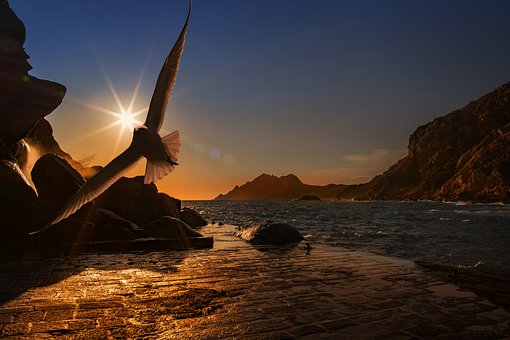 Safety or Invitation?Mary Beth DanielsonOctober 7, 2018All Are Welcome Here 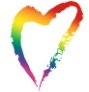 Announcements and Upcoming EventsTODAY’S SERMON: In her sermon today, Mary Beth will mention her first published writing which was about accompanying an undocumented Mayan family on part of their journey across the country. If you would like to read it, go to her website at “Mary Beth Danielson Writes” and then enter: Peace Makers' Freedom Train / 1984FRUUTS AND NUUTS SALE: It’s that time of year again! The annual SEWUUC Fruit and Nut sale features milk chocolate and dark chocolate bars, nuts, dried fruit, and salty snacks. Proceeds from the sale go toward purchasing spots on local public radio stations. You can pick an order form up at church or by contacting Maria O’Connor at mariacostellooconnor@gmail.com or 262-470-5957.  Completed forms can be turned in at church or mailed to Maria at 5308 W Rita Dr. West Allis, WI 53219.Orders need to be turned in by Sunday, November 4; distribution will begin in early December.LADIES’ NIGHT OUT: We will gather again at La Estacion on Tuesday, October 16 at 6 p.m.   All members, friends and friends of members are welcome!  Please R.S.V.P. to Paula Pambianco by phone, text 262-366-0225 or email paula@kernes.us if you would like to participate.POTLUCK: Don’t forget that Sunday, Oct. 14 is our Soup and Sandwich potluck after service. Contact Kaye Wickenberg for information or sign up in the Fellowship Hall.SCHEDULES: Please take a look at the Greeters and Coffee hosts and Sunday Deposit counters schedule for the remainder of the year. If you know you will be gone, please look for a replacement early and let the office know.Announcements and Upcoming EventsTODAY’S SERMON: In her sermon today, Mary Beth will mention her first published writing which was about accompanying an undocumented Mayan family on part of their journey across the country. If you would like to read it, go to her website at “Mary Beth Danielson Writes” and then enter: Peace Makers' Freedom Train / 1984FRUUTS AND NUUTS SALE: It’s that time of year again! The annual SEWUUC Fruit and Nut sale features milk chocolate and dark chocolate bars, nuts, dried fruit, and salty snacks. Proceeds from the sale go toward purchasing spots on local public radio stations. You can pick an order form up at church or by contacting Maria O’Connor at mariacostellooconnor@gmail.com or 262-470-5957.  Completed forms can be turned in at church or mailed to Maria at 5308 W Rita Dr. West Allis, WI 53219.Orders need to be turned in by Sunday, November 4; distribution will begin in early December.LADIES’ NIGHT OUT: We will gather again at La Estacion on Tuesday, October 16 at 6 p.m.   All members, friends and friends of members are welcome!  Please R.S.V.P. to Paula Pambianco by phone, text 262-366-0225 or email paula@kernes.us if you would like to participate.POTLUCK: Don’t forget that Sunday, Oct. 14 is our Soup and Sandwich potluck after service. Contact Kaye Wickenberg for information or sign up in the Fellowship Hall.SCHEDULES: Please take a look at the Greeters and Coffee hosts and Sunday Deposit counters schedule for the remainder of the year. If you know you will be gone, please look for a replacement early and let the office know.